UNITATEA ADMINISTRATIV-TERITORIALA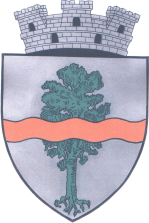 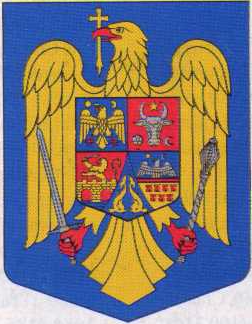 ORASUL PUCIOASAStr. Fântânelor nr. 7, orasul Pucioasa, Judetul DambovitaTel. 0245-232277, Fax. 0245-760484DIRECTIA ECONOMICA- BIROU VENITURIe-mail: info@primpuc.roNr. 22131/15.09.2016COD IDENTIFICARE FISCALA 4280302ANUNT COLECTIV PENTRU COMUNICAREA PRIN PUBLICITATE A ACTELOR ADMINISTRATIVE FISCALEIn temeiul art. 47 alin. 5 din Legea nr. 207/2015- privind Codul de procedura fiscala, comunicam ca au fost emise acte administrative fiscale pentru urmatorii contribuabili, conform tabelului anexat.Actul administrativ fiscal poate fi consultat de titularul acestuia:pe pagina de INTERNET la adresa www.primpuc.ro;la sediul U.A.T. orasul Pucioasa- str. Fantanelor nr. 7, Biroul Venituri.Actele administrative pot fi consultate de titularii acestora la sediul organului fiscal emitent.Prezentele acte fiscale se considera comunicate in termen de 15 zile de la data afisarii anuntului, respectiv data de 15.09.2016.Relatii referitoare la acest anunt puteti solicita d-nei Solomon Gabriela- sef Birou Venituri- la nr. de telefon 0245232277- int. 222         SEF BIROU VENITURI                                                                             INTOCMIT,                  EC. SOLOMON GABRIELA                                                                                   insp. STANCIU LIGIANr. crt.Numele si prenumele contribuabiluluiNr. si data actului administrativDomiciliul1BIRO FLORINSomatia nr. 31728/25.08.2016PUCIOASA2COSTACHE TUDORSomatia nr. 31660/23.08.2016PUCIOASA3DUMITRACHE ROMICASomatia nr. 31656/22.08.2016PUCIOASA4DUMITRA ROZALIASomatia nr. 31722/25.08.2016PUCIOASA5DUMITRA NICOLAESomatia nr. 31719/25.08.2016PUCIOASA6GHEABURCU ALEXANDRUSomatia nr. 31763/29.08.2016PUCIOASA7GUSATU GEORGETASomatia nr. 31679/23.08.2016PUCIOASA8GUSATU FLORENTINASomatia nr. 31650/22.08.2016PUCIOASA9IONITA ELENASomatia nr. 31721/25.08.2016PUCIOASA10ILIE MARUSIASomatia nr. 31657/23.08.2016PUCIOASA11IORDACHE ILIESomatia nr. 31723/25.08.201612Somatia nr. 31724/25.08.2016PUCIOASA12MERCAN CONSTANTINS13omatia nr. 31684/23.08.2016PUCIOASA13MIERLOIU MARIAN CRISTIANSomatia nr. 31705/25.08.2016PUCIOASA14NISTOR VASILESomatia nr. 31771/29.08.2016PUCIOASA15POSCHINA ANTONSomatia nr. 31748/26.08.2016PUCIOASA16RASTOACA NICULINASomatia nr. 31706/26508.2016    Somatia nr. 31709/25.08.2016Somatia nr. 31740/26.08.2016PUCIOASA17SAMFIR ELENASomatia nr. 31688/23.08.2016Somatia nr. 31690/23.08.2016Somatia nr. 31710/25.08.2016PUCIOASA18SONTICA STEFANSomatia nr. 31731/25.08.2016PUCIOASA19STANCIU CRISTINA DANIELASomatia nr. 31674/23.08.2016PUCIOASA20TEODOROIU CORNELSomatia nr. 31707/25.08.2016PUCIOASA21TIMOFTE GEORGE VALENTINSomatia nr. 31736/26.08.2016PUCIOASA22UDREA VICTORITA MIHAELASomatia nr. 31692/24.08.2016Somatia nr. 31755/29.08.2016PUCIOASA23UNGUREANU GEORGETASomatia nr. 31686/23.08.2016PUCIOASA